Střední odborná škola Znojmo, Dvořákova, příspěvková organizace
Dvořákova 1594/19, 669 02 Znojmo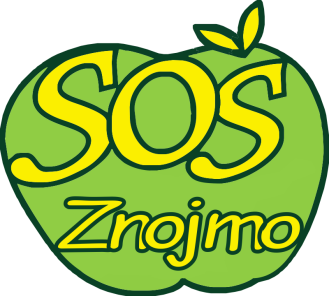 Samostatná odborná práceTéma:Slavnostní dort:Specifický výrobek:Kód a název oboru: 29-54-H/01 CukrářTřída: 3. CŠkolní rok: 2019/2020Jméno a příjmení: ProhlášeníProhlašuji, že jsem svou práci vypracoval samostatně, použil jsem pouze podklady citované v práci a uvedené v přiloženém seznamu a postup při zpracovávání práce je v souladu se zákonem č. 121/2000 Sb., o právu autorském, o právech souvisejících s právem autorským a o změně některých zákonů (autorský zákon) v platném znění.Ve Znojmě dne ………………………    	podpis: ……………Poděkování.Děkuji ……………………………. za obětavou pomoc a podnětné připomínky, které mi během práce poskytoval.Obsah:1	Úvod	12	HAACP systém	23	Slavnostní dort	33.1	Charakteristika výrobku	33.2	Charakteristika surovin pro zhotovení výrobku	33.3	Procentní podíl použitých surovin včetně alergenů	33.4	Surovinová norma	33.5	Technologický postup	33.6	Technologické schéma výroby	33.7	Stanovení kritických kontrolních bodů	33.8	Nákres dortu včetně popisu	33.8.1	Nákres dekorace včetně popisu	33.9	Fotodokumentace	34	Specifický výrobek	44.1	Charakteristika výrobku	44.2	Specifika výrobku	44.3	Charakteristika surovin pro zhotovení výrobku	44.4	Procentní podíl použitých surovin včetně alergenů	44.5	Surovinová norma	44.6	Technologický postup	44.7	Technologické schéma výroby	44.8	Stanovení kritických kontrolních bodů	44.9	Nákres výrobku	44.10	Fotodokumentace	45	Cizojazyčná část	56	Zhodnocení práce	67	Použité zdroje	78	Přílohy	8ÚvodHAACP systém Slavnostní dort Charakteristika výrobku Charakteristika surovin pro zhotovení výrobkuProcentní podíl použitých surovin včetně alergenůSurovinová normaTechnologický postupTechnologické schéma výrobyStanovení kritických kontrolních bodůNákres dortu včetně popisuNákres dekorace včetně popisuFotodokumentaceSpecifický výrobekCharakteristika výrobkuSpecifika výrobkuCharakteristika surovin pro zhotovení výrobkuProcentní podíl použitých surovin včetně alergenůSurovinová normaTechnologický postupTechnologické schéma výrobyStanovení kritických kontrolních bodůNákres výrobkuFotodokumentaceCizojazyčná částZhodnocení prácePoužité zdrojePŮLPÁNOVÁ A., Cukrářská technologie, Nakladatelství a vydavatelství FIN spol. 
s r. o., Olomouc, 1993, ISBN 80-85572-54-0PřílohyNapříklad: Seznam zkratek, Seznam alergenů